คู่มือสำหรับบริหารประชาชน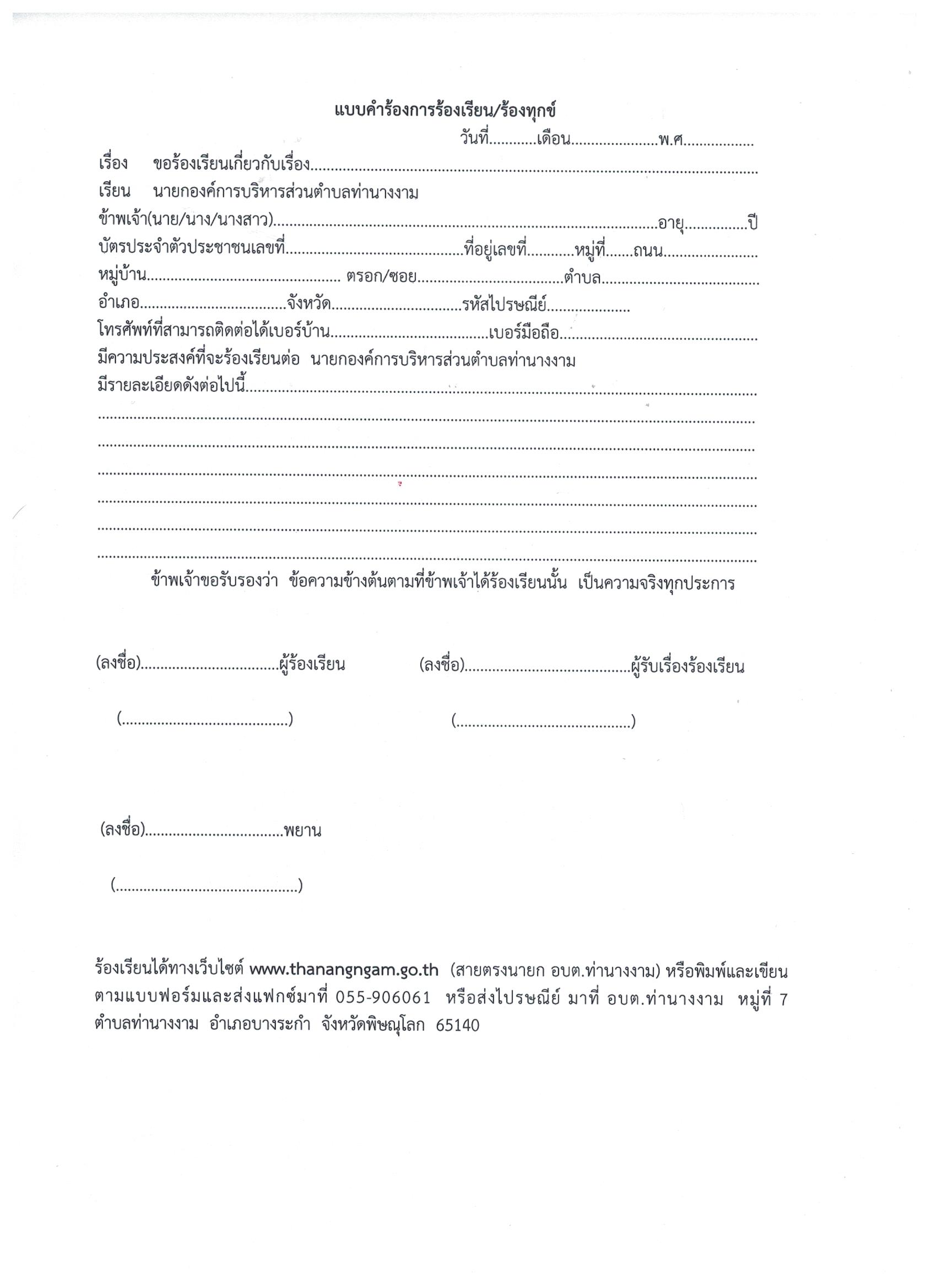 งานให้บริการการรับแจ้งเรื่องราวร้องทุกข์หน่วยงานที่รับผิดชอบ                     สำนักงานปลัด  องค์การบริหารส่วนตำบลท่านางงามขอบเขตการให้บริการขอบเขตการให้บริการสถานที่ / ช่องทางการให้บริการระยะเวลาเปิดให้บริการงานบริหารงานทั่วไป  สำนักงานปลัด โทรศัพท์ : ๐๕๕ – ๙๐๖๐๖๐ ต่อ ๑๕วันจันทร์ ถึง วันศุกร์(ยกเว้นวันหยุดที่ทางราชการกำหนด)ตั้งแต่เวลา 08.30 - 16.30 น.หลักเกณฑ์วิธีการและเงื่อนไขในการยื่นคำขอด้วยรัฐบาลมีเจตนารมณ์ที่จะเสริมสร้างสังคมอยู่เย็นเป็นสุขร่วมกัน เพื่อนำไปสู่ เสถียรภาพและประโยชน์สุขโดยใช้หลักธรรมาภิบาลที่ส่งเสริมให้ภาคประชาชนเข้า มามีส่วนร่วม โดยเฉพาะอย่างยิ่งการเปิดโอกาสให้ประชาชนสามารถเสนอเรื่องราวร้องทุกข์ การแจ้งเบาะแส การกระทาผิดกฎหมาย และเสนอข้อคิดเห็น คาติชม ได้โดยสะดวกรวดเร็วและปลอดภัย โดยภาครัฐมีหน้าที่ต้องดาเนินการช่วยเหลือประชาชนผู้เดือดร้อนให้เป็นไปด้วยความเสมอภาคโปร่งใส และเป็นธรรมเพื่อเปิดโอกาสให้ประชาชนได้ร้องเรียนร้องทุกข์เพื่อแก้ไขปัญหาความเดือดร้อนของประชาชนผู้ประสบปัญหาหรือพบเห็นการกระทาทุจริต การเรียกรับเงินของข้าราชการ เจ้าหน้าที่ของรัฐขั้นตอนระยะเวลาการให้บริการขั้นตอนระยะเวลาการให้บริการขั้นตอนหน่วยงานผู้รับผิดชอบ1. รับแจ้งเรื่องราวร้องทุกข์2. สำรวจ ตรวจสอบข้อเท็จจริง3. แจ้งตอบการผลดาเนินการให้ผู้ร้องเรียนทราบ ภายใน 7 วันงานออกแบบและควบคุมอาคาร  ส่วนโยธา โทรศัพท์ : ๐๕๕ – ๙๐๖๐๖๐ ต่อ ๑๕ระยะเวลาใช้ระยะเวลา 7  วัน/รายรายการเอกสารหลักฐานประกอบเอกสารหรือหลักฐานที่ต้องใช้แบบฟอร์มคำร้องค่าธรรมเนียม- ไม่มี -การรับเรื่องร้องเรียนถ้าการให้บริการไม่เป็นไปตามข้อตกลงที่ระบุไว้ข้างต้นสามารถติดต่อเพื่อร้องเรียนได้ที่ องค์การบริหารส่วนตำบลท่านางงาม โทรศัพท์ : 0๕๕- ๙๐๖๐๖๐ หรือ เว็บไซต์ http://www.thanangngam.go.thตัวอย่างแบบฟอร์ม(แสดงตัวอย่างแบบฟอร์มและการกรอกข้อมูล)